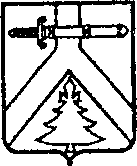 КРАСНОКАМЕНСКИЙ ПОСЕЛКОВЫЙ СОВЕТ ДЕПУТАТОВКУРАГИНСКИЙ РАЙОНКРАСНОЯРСКИЙ КРАЙРЕШЕНИЕ 10.12.2018				 п. Краснокаменск			 № 63-168рО налоге на имущество физических лицВ соответствии с главой 32 Налогового кодекса Российской Федерации, Федеральным законом от 06.10.2003 № 131-Ф3 «Об общих принципах организации местного самоуправления в Российской Федерации», Законом Красноярского края № 6-2108 от 01.11.2018 «Об установлении единой даты начала применения на территории Красноярского края порядка определения налоговой базы по налогу на имущество физических лиц исходя из кадастровой стоимости объектов налогообложения», Краснокаменский поселковый Совет депутатов решил:1. Установить налог на имущество физических лиц на территории муниципального образования поселок Краснокаменск Курагинского района Красноярского края.2. Налоговые ставки устанавливаются в следующих размерах от кадастровой стоимости:	3.Установить, что право на налоговые льготы, не предусмотренные Налоговым кодексом Российской Федерации, имеют следующие категории налогоплательщиков:Герои Социалистического Труда, а также лица, награжденные орденами Трудовой славы, «За службу Родине в Вооруженных Силах СССР»;сироты, оставшиеся без родителей, до достижения ими восемнадцатилетнего возраста;инвалиды III группы;дети, находящиеся под опекой;родители, усыновители, опекуны, воспитывающие детей-инвалидов, если ребенок не находится на полном государственном обеспечении;многодетные семьи (семьи, имеющие трех и более детей, не достигших восемнадцатилетнего возраста).Налоговая льгота предоставляется в размере подлежащей уплате налогоплательщиком суммы налога в отношении объекта налогообложения, находящегося в собственности налогоплательщика и не используемого налогоплательщиком в предпринимательской деятельности.При определении подлежащей уплате налогоплательщиком суммы налога налоговая льгота предоставляется в отношении одного объекта налогообложения каждого вида по выбору налогоплательщика вне зависимости от количества оснований для применения налоговых льгот.Налоговая льгота предоставляется в отношении следующих видов: объектов налогообложения:квартира, часть квартиры или комната;жилой дом или часть жилого дома;помещения или сооружение, указанные в подпункте 14 пункта 1 ч. 4 ст. 407 Налогового кодекса РФ;хозяйственные строения или сооружения, указанные в подпункте 15пункта 1 ч. 4 ст. 407 Налогового кодекса РФ;гараж или машино-место.4. Настоящее решение вступает в силу не ранее чем по истечении одного месяца со дня его официального опубликования и не ранее 1-го числа очередного налогового периода по налогу на имущество физических лиц.Председатель поселкового 			И.п. Главы посёлкаСовета депутатов	______________ С.В. Григорьев		_________________ К.В. Тимошенко№п/пОбъект налогообложенияНалоговая ставка (в процентах)1.Объект налогообложения, кадастровая стоимость которого не превышает 300 миллионов рублей (включительно):0,11.1.жилой дом (часть жилого дома);0,11.2.квартира (часть квартиры);0,11.3.комната;0,11.4.объект незавершенного строительства в случае, если проектируемым назначением такого объекта является жилой дом;0,1№п/пОбъект налогообложенияНалоговая ставка (в процентах)1.5.единый недвижимый комплекс, в состав которого входит хотя бы одно жилое помещение (жилой дом);0,11.6.гараж, машино-место;0,11.7.хозяйственное строение или сооружение, площадь которого не превышает 50 квадратных метров и которое расположено на земельном участке, предоставленном для ведения личного подсобного, дачного хозяйства, огородничества, садоводства или индивидуального жилищного строительства;0,12.Объект налогообложения, кадастровая стоимость которого превышает 300 миллионов рублей23.Прочие объекты налогообложения0,5